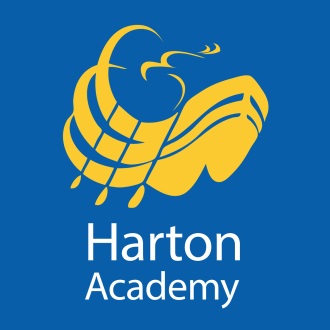 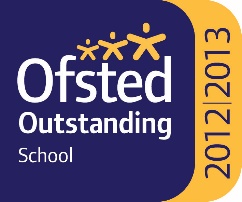 OCCUPATIONAL THERAPISTBetween 16 and 24 hours per week, term time onlySalary is between £14,893 and £22,340 per annum, depending on hours worked per weekYou will be responsible for providing assessment and intervention for students with Special Educational Needs, particularly Autism Spectrum Disorder (ASD) and social, emotional and learning difficulties.  You will also participate in the assessment, implementation and evaluation of Occupational Therapy within the specialist field of paediatrics in SchoolIn return, you can be confident that you are joining a committed, supportive and very successful team in a specialist resource base for students with ASD and Speech and Language difficulties.  You will also be coming to an extremely popular and over-subscribed 11-18 school with over 1600 students, which …was judged “outstanding” in all categories in our Ofsted inspection in January, 2013in February 2009 featured in a national publication by Ofsted entitled ‘12 Outstanding Secondary Schools – Excelling Against the Odds’achieves excellent examination results in KS4 and KS5was designated as a ‘Teaching School’ in September, 2011opened a new 6th Form Centre in September 2010, offering an extensive range of level 3 courses, a varied enrichment programme and a challenging academic environmentprepares all students for the destination of their choice, whether continuing in further and higher education or into the world of work We are committed to safeguarding and promoting the welfare of children, young people and vulnerable adults.  We expect all our staff and volunteers to share our commitment.  Successful applicants are required to obtain an Enhanced Certificate of Disclosure from the Disclosure and Barring Service.Application packs are available from Harton Academy’ website - https://harton-tc.co.uk/year-7-11/information/vacancies/occupational-therapist-part-time/  – and should be returned to Harton Academy by 12 noon on Tuesday 22nd June, 2021.Harton Academy is the Employer